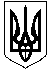 ГАЛИЦИНІВСЬКА СІЛЬСЬКА РАДАВІТОВСЬКОГО  РАЙОНУ МИКОЛАЇВСЬКОЇ ОБЛАСТІР І Ш Е Н Н ЯВід  25  лютого  2021 року №31           VI сесія VIII скликання с. ГалициновеПро затвердження Програми забезпечення безпекового середовища та профілактики правопорушень на території Галицинівської територіальної громади на 2021 – 2025 роки        Керуючись Законом України “ Про місцеве самоврядування в Україні ”, Законом України “  Про Національну поліцію ”, відповідно до листа Головного управління національної поліції в Миколаївській області, реалізації Всеукраїнського проекту “ Поліцейський офіцер громади ”, заслухавши інформацію поліцейського громади Д.ФІЛЬЄВА, для зміцнення громадської безпеки і порядку на території сільської ради, підвищення ефективності і протидії злочинності, захисту прав і свобод людини, створення умов, сприятливих для життєдіяльності мешканців, сільська рада ВИРІШИЛА:Затвердити Програму забезпечення безпекового середовища та профілактики правопорушень на території Галицинівської територіальної громади на 2021 – 2025 роки (додається ).Контроль  за  виконанням  цього  рішення  покласти  на  постійну  комісію  сільської  ради  з питань соціального захисту населення, охорони здоров’я, материнства та дитинства, дотримання прав людини, законності, боротьби з злочинністю, запобігання корупції, освіти, культури, молоді та спорту.            Сільський голова                           І. НАЗАР                       ЗАТВЕРДЖЕНО                   рішення сільської ради          від 25.02.2021 р. №31Програмазабезпечення безпекового середовища та профілактики правопорушень на території Галицинівської територіальної громадина 2021 – 2025 рокиІ. ПАСПОРТ ПРОГРАМИОбсяг фінансових ресурсів на 2021 - 2025 роки буде визначений додатково рішеннями Галицинівської сільської ради в межах фінансових можливостей бюджету.ІІ. Визначення проблеми, на розв’язанняякої спрямована Програма	Стан правопорядку впливає на розвиток соціально-економічних відносин на території Галицинівської сільської територіальної громади. Забезпечення правопорядку здійснюється шляхом виявлення винних осіб у вчиненні протиправних дій та притягнення їх до передбаченої законом відповідальності, а також запровадження форм і методів профілактики правопорушень з метою усунення причин та умов, що сприяють їх вчиненню.	Здійснення заходів з профілактики правопорушень дасть змогу покращити стан правопорядку на території Галицинівської сільської територіальної громади та удосконалити систему профілактики правопорушень.	Стан правопорядку потребує покращення шляхом подальшої консолідації зусиль, як правоохоронних органів, так і органів державної влади та місцевого самоврядування на цьому напрямку.	В структурі злочинності домінуючу роль продовжують відігравати кримінальні правопорушення майнової спрямованості, особливо крадіжки. Збільшилася кількість крадіжок з приватних помешкань громадян.	Спільних зусиль, як на обласному, так і регіональному рівні, потребує вирішення питання протидії незаконному обігу наркотиків, насамперед в підлітковому і молодіжному середовищі, торгівлі людьми, правопорушенням у сфері моральності, кримінальним злочинам з використанням інформаційних технологій тощо. Кількість викритих таких правопорушень зростає, однак ефективність правоохоронних заходів у цих напрямках не в повній мірі відповідає реальному стану криміногенної ситуації.	Особливе занепокоєння викликає вирішення питання профілактики, попередження та припинення кримінальних та адміністративних правопорушень у публічних місцях, забезпечення безпеки громадян поряд із магазинами, закладами громадського харчування, розважальними закладами.	Виходячи із вищевикладеного та з метою вдосконалення забезпечення публічного порядку та безпеки громадян на території селищної ради, запровадження нових та вдосконалення існуючих методів роботи щодо профілактики та попередження правопорушень розроблена дана Програма.Ш. Визначення мети ПрограмиМетою Програми є:усунення передумов для вчинення правопорушень, забезпечення конституційних прав та свобод людини на основі чітко визначених пріоритетів, поступового нарощування у цій справі зусиль правоохоронних органів, селищної ради та громадськості;удосконалення методів організації роботи і шляхів запобігання вчиненню правопорушень;активізація роботи з профілактики рецидивної злочинності;підвищення координуючої ролі органу місцевого самоврядування   розв’язанні проблем попередження злочинності та її негативних    наслідків;удосконалення інформаційно - аналітичного та матеріально- технічного   забезпечення профілактичної діяльності Миколаївського районного    управління поліції Головного управління Національної поліції в    Миколаївській області.IV. Обґрунтування шляхів і засобів розв’язання проблеми, обсягів та джерел фінансування	Соціальне значення проблеми, пов'язаної з профілактикою правопорушень, зумовлює необхідність, як централізованого бюджетного фінансування, так і залучення ресурсів місцевого бюджету на виконання цієї Програми. Програма спрямована на забезпечення ефективності здійснення узгоджених заходів щодо профілактики правопорушень та усунення причин, що зумовили вчинення протиправних дій.	Фінансове забезпечення Програми здійснюється за рахунок коштів місцевого бюджету та інших джерел, не заборонених законодавством. Обсяги фінансових ресурсів бюджету Галицинівської територіальної громади  та напрямки їх використання визначаються в залежності від потреби, фінансових можливостей бюджету та з дотриманням вимог Бюджетного Кодексу України.V. Строки та етапи виконання програмиПрограму розроблено на період 2021-2025 років. VІ. Перелік завдань програми та результативні показникиОсновними завданнями Програми є:підвищення оперативності реагування на правопорушення,   попередження та припинення адміністративних та кримінальних   правопорушень, забезпечення прав, свобод та інтересів людини і    громадянина;розроблення нових форм і методів профілактики правопорушень та         запровадження їх у практику;запобігання вчиненню кримінальних правопорушень, пов'язаних із   порушенням громадського порядку, виявлення та притягнення до    кримінальної відповідальності осіб, причетних до їх вчинення;поліції Головного управління Національної поліції в Миколаївській   області;поліпшення матеріально- технічного забезпечення поліцейських офіцерів громади сектору взаємодії з громадами відділу превенції Миколаївського районного управління поліції Головного управління Національної поліції в Миколаївській області: придбання паливно –мастильних матеріалів, канцтоварів, оргтехніки, облаштування кабінетів меблями, тощо.Виконання Програми дасть змогу:удосконалити діяльність органу місцевого самоврядування, місцевого     органу виконавчої влади, пов'язану із профілактикою правопорушень,        механізм координації роботи із залученням до цього процесу     громадськості;підвищити оперативність реагування на вчинені правопорушення та їх виявлення шляхом удосконалення технічних засобів контролю за ситуацією в публічних місцях, створення відповідних систем накопичення та обміну інформацією;стабілізувати криміногенну ситуацію в Галицинівської сільської   територіальної громади шляхом подолання правового нігілізму та     запобігання криміналізації населення;	Оцінкою ефективності Програми стануть показники статистичної  звітності, зокрема звіту про зареєстровані кримінальні правопорушення і результати роботи, які характеризуватимуть динаміку розвитку криміногенної ситуації на території  Галицинівської сільської територіальної громади.VIІ. Напрями діяльності та заходи ПрограмиСистематично аналізувати стан оперативної обстановки на території  громади. З урахуванням факторів, що сприяють вчиненню адміністративних та кримінальних правопорушень, розробляти плани комплексних заходів, відпрацювань, проведення цільових операцій щодо запобігання злочинності та правопорушенням, вживати адекватних дієвих заходів реагування на ускладнення оперативної обстановки.Оперативне реагування на заяви та повідомлення громадян про кримінальні та адміністративні правопорушення, а також інші події, інформація про які надходить до Миколаївського районного управління поліції Головного управління Національної поліції в Миколаївській області.Вжиття заходів щодо попередження розпивання алкогольних, слабоалкогольних напоїв у публічних місцях, появи у публічних місцях у п’яному вигляді, попередження та припинення фактів куріння на  території селищної ради у заборонених Законом місцях, вжиття профілактично-попереджувальних заходів з протидії правопорушенням у сфері торгівлі та підприємницької діяльності, публічної безпеки, благоустрою сіл громади тощо.Особливу увагу приділяти забезпеченню публічного порядку та безпеки громадян під час проведення масових заходів громадсько-політичного, культурно-розважального, спортивного, релігійного характеру з метою недопущення масових безпорядків та групових порушень публічного порядку, забезпечення прав, свобод, інтересів людини і громадянина.Розробка та впровадження в практику несення служби по охороні громадського порядку автопатрулів, що забезпечить мобільність нарядів, оперативність реагування на повідомлення громадян, що забезпечить впевненість громадян у отриманні допомоги від працівників поліції, убереження громадян від адміністративних та кримінальних правопорушень.Висвітлювати стан забезпечення законності та правопорядку в засобах масової інформації, а також організовувати надання правової допомоги мешканцям громади.Організувати та проводити спільні заходи із охорони громадського порядку на території селищної ради. Спільно із працівниками селищної ради організувати та проводити рейди щодо забезпечення правопорядку на території селищної ради, зокрема, паркових зонах, у місцях здійснення торгівлі у невстановлених місцях, а також забезпечення правил благоустрою в населених пунктах громади.VIІІ. Координація та контроль за ходом виконання Програми	Функції з координації виконання заходів, а також контроль за виконанням заходів Програми покладаються на  постійну  комісію  сільської  ради  з питань соціального захисту населення, охорони здоров’я, материнства та дитинства, дотримання прав людини, законності, боротьби з злочинністю, запобігання корупції, освіти, культури, молоді та спорту.	Хід виконання Програми раз на півріччя заслуховувати на засіданні сесії ради .Ініціатор розроблення програмиМиколаївське районне управлінняполіції Головного управління Національної поліції в Миколаївській областіРозробник ПрограмиГалицинівська сільська  рада Відповідальний виконавець програмиГалицинівська сільська  радаГоловний розпорядник бюджетних коштівГалицинівська сільська  радаУчасники ПрограмиМиколаївське районне управління поліції Головного управління Національної поліції в Миколаївській областіТермін реалізації Програми2021-2025 рокиПерелік місцевих бюджетів, які беруть участь у виконанні Програми (для комплексних Програм)Бюджет Галицинівської територіальної громади